§3174-GG.  Long-term Care Partnership ProgramThere is established within the department the Long-term Care Partnership Program pursuant to Section 6021 of the federal Deficit Reduction Act of 2005, Public Law 109-171, 120 Stat. 4 (2006), referred to in this section as "the program," to provide incentives for persons to insure the costs of their own long-term care and to alleviate some of the costs of long-term care being paid by MaineCare.  The department shall administer the program as a part of MaineCare.  [PL 2009, c. 101, §1 (AMD).]1.  Eligibility.  A person is eligible for the program if that person is insured under a policy of long-term care insurance qualified pursuant to the federal Deficit Reduction Act of 2005 and approved for the purpose of the program and has used the policy alone or in combination with private resources to pay for long-term care costs without resort to MaineCare coverage.  In order to qualify for benefits under the program, a person must be eligible under this subsection and meet the other criteria required for long-term care benefits under the MaineCare program as provided in this chapter and in rules adopted by the department.[PL 2009, c. 101, §2 (AMD).]2.  Benefits.  The benefits of the program include coverage for long-term care services under MaineCare after the person participating in the program has used the available coverage and benefits purchased under the approved long-term care policy.[PL 2009, c. 101, §3 (AMD).]3.  Disregard.  In addition to assets disregarded or exempt under MaineCare program rules, in determining eligibility for MaineCare and the amount of MaineCare benefits and in estate recovery pursuant to section 14, subsection 2‑I, the program must disregard assets of an eligible person that are disclosed to the department in the application or posteligibility process in an amount equal to the benefits paid by the approved long-term care insurance policy.[PL 2009, c. 101, §4 (AMD).]4.  Information.  In cooperation with the Department of Professional and Financial Regulation, Bureau of Insurance, the department shall provide information to the public regarding the program and approved long-term care insurance policies.[PL 2005, c. 12, Pt. DDD, §10 (NEW).]5.  Reciprocal agreements.  The department shall enter into reciprocal agreements with other states to extend the program to persons who purchased long-term care insurance policies equivalent to policies approved in this State and to extend similar programs in other states to persons who purchase approved policies in this State and who later relocate and apply for Medicaid long-term care benefits in other states.[PL 2005, c. 12, Pt. DDD, §10 (NEW).]6.  Other laws.  Eligibility for the program does not preclude enforcement of laws regarding recovery of MaineCare benefits incorrectly paid or 3rd-party liability claims by the department.  The provisions of this section do not enlarge or otherwise modify medical assistance benefits under the MaineCare program.  The provisions of section 14, subsection 2‑I, paragraph A, subparagraph (3) do not apply to assets disregarded under the program.[PL 2005, c. 12, Pt. DDD, §10 (NEW).]7.  Rulemaking.  The department, after consultation with the Superintendent of Insurance within the Department of Professional and Financial Regulation, shall adopt rules to implement this section.  Rules adopted pursuant to this subsection are routine technical rules as defined in Title 5, chapter 375, subchapter 2‑A.[PL 2005, c. 12, Pt. DDD, §10 (NEW).]SECTION HISTORYPL 2005, c. 12, §DDD10 (NEW). PL 2009, c. 101, §§1-4 (AMD). The State of Maine claims a copyright in its codified statutes. If you intend to republish this material, we require that you include the following disclaimer in your publication:All copyrights and other rights to statutory text are reserved by the State of Maine. The text included in this publication reflects changes made through the First Regular and First Special Session of the 131st Maine Legislature and is current through November 1, 2023
                    . The text is subject to change without notice. It is a version that has not been officially certified by the Secretary of State. Refer to the Maine Revised Statutes Annotated and supplements for certified text.
                The Office of the Revisor of Statutes also requests that you send us one copy of any statutory publication you may produce. Our goal is not to restrict publishing activity, but to keep track of who is publishing what, to identify any needless duplication and to preserve the State's copyright rights.PLEASE NOTE: The Revisor's Office cannot perform research for or provide legal advice or interpretation of Maine law to the public. If you need legal assistance, please contact a qualified attorney.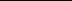 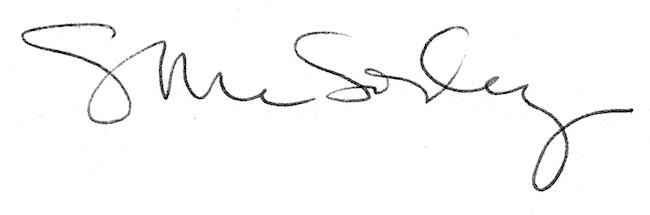 